Атласы и контурные карты по географии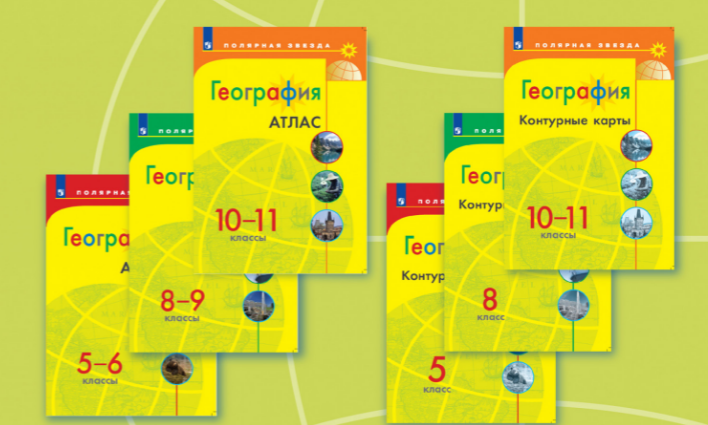 Уровень образования – 5-9;10-11 классы;Целевая аудитория – учащиеся школ;Каждый тематический разворот атласа содержит комплекс взаимосвязанных информационно-методических материалов (основные и дополнительные карты, диаграммы, объёмные схемы, слайды, иллюстрации), освещающих одну тему и обеспечивающих комплексный подход к подаче информации;Картографический, иллюстративный и текстовый материал содержит важную и интересную информацию, которая непосредственно связана с картами и схемами и, органично дополняя материал учебника, помогает учителю в объяснении географии, а ученику — глубже и полнее усвоить материал и делает процесс обучения увлекательным.Зачем нужны атласы и контурные карты на уроках географии?Карта, как и книга, несёт в себе много информации. Это отдельный способ увидеть действительность, только в виде особой пространственной модели. Это наглядная картина размещения многообразных объектов, явлений и процессов.Только представьте, с помощью карты можно изучать и обозревать любые территории: от небольшой рощи у дома до Уральских гор, или материка или даже поверхности земли.Также много отраслей хозяйства связаны с использованием земной поверхности, поэтому они нуждаются в надежной и хорошо составленной карте. Например:поиски полезных ископаемых;проектирование и постройка дорог;сооружение каналов и плотин;ведение городского хозяйства;планировка, строительство и реконструкция городов;судоходство и аэронавигация.И это далеко не весь список дел, которые требуют картографических знаний!На уроках географии вы научитесь «ориентироваться на местности» с помощью контурных карт и атласов. Благодаря полученным знаниям, вы реализуетесь в будущей профессии и сможете успешно решать повседневные задачи.